	   Sunday, May 12, 2013	   Monday, May 13, 2013	   Tuesday, May 14, 2013	   Wednesday, May 15, 2013	   Thursday, May 16, 2013	   Friday, May 17, 2013	   Saturday, May 18, 20136:00AMHome Shopping  Shopping program.6:30AMHome Shopping  Shopping program.7:00AMNaked City: Landscape With Dead Figures (R)  An artist escapes a private sanatorium to learn his cousin and another artist have been capitalising on his unfinished pieces. Starring HORACE MCMAHON, PAUL BURKE, HARRY BELLAVER and NANCY MALONE.PG8:00AMBless Me Father: Things Are Not What They Seem (R)  When Father Boyd tries to help his old friend, the local policeman, gossip spreads about him and his friend's wife. Starring GABRIELLE DAYE, ARTHUR LOWE, DANIEL ABINERI, SHEILA KEITH and HETTY BAYNES.PG8:30AMHome Shopping  Shopping program.9:00AMHome Shopping  Shopping program.9:30AM7TWO Sunday Movie Matinee: The Prince Of Thieves (R) (1948)  Robin Hood puts his life at risk to save a woman from being forced into an arranged marriage. Starring JON HALL, PATRICIA MORISON, ADELE JERGENS, ALAN MOWBRAY and MICHAEL DUANE.PG  (V)11:00AMTake on the Takeaway: Ainsley Harriott (R)    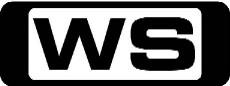 Ainsley Harriott knows a thing or two about cooking Caribbean food and he sets out to prove it as he takes on the takeaway in South London.G11:45AMGary Rhodes' Local Food Heroes: Wales (R)  Join renowned chef Gary Rhodes in his search to find those that go the extra mile in the name of high quality local food.G12:45PMChefs: Put Your Money Where Your Mouth Is: The Swan At The Globe (R)    Putting their reputations and their own money on the line, two celebrity chefs go head-to-head buying food, preparing dishes and selling them to diners at some of the country's most diverse restaurants.PG1:45PMHome and Away Catch-Up (R) (HAW6-881 - HAW6-885) 'CC'    Miss Home and Away this week? Catch up on 7TWO!PG  (A)4:10PM7TWO Sunday Movie Matinee: Fly Away Home (R) (1996)  A young girl and her estranged father rebuild their relationship with the help of a family of wild geese. Starring JEFF DANIELS, ANNA PAQUIN, DANA DELANY, TERRY KINNEY and HOLTER GRAHAM.PG  (A)6:30PMHeston's Mission Impossible: British Airways (R) 'CC'    **NEW TO 7TWO**Chef Heston Blumenthal takes on British Airways to try and solve their culinary problems without a kitchen and working with untrained staff.PG7:30PMDoc Martin: Do Not Disturb (R) 'CC'    Pauline finds out that the Doc is going to leave Portwenn and Bert organises a baby shower for Louisa. Starring MARTIN CLUNES, CAROLINE KATZ, IAN MCNEICE, STEPHANIE COLE and JOE ABSOLOM.PG8:30PMEscape To The Country: Perthshire    **NEW EPISODE**Jonnie Irwin helps a couple find a home in Perthshire that fulfils their extensive wish list.G9:30PM60 Minute Makeover: Wallington    **NEW EPISODE**The team head to an eco-friendly housing development in Surry to stamp some personality on two identical homes.G10:30PMHomes Under The Hammer    **NEW EPISODE**Martin & Lucy visit a terrace in Telford, a house in Kent and a property in Nottinghamshire.G11:45PMThe Shield: Dominoes Fall (R) 'CC'    As he struggles to keep his job, Vic pushes ahead with a new plan to hijack a mob money shipment. Starring MICHAEL CHIKLIS, CATHERINE DENT, WALTON GOGGINS, MICHAEL JACE and JAY KARNES.M12:45AM7TWO Late Movie: Fly Away Home (R) (1996)  A young girl and her estranged father rebuild their relationship with the help of a family of wild geese. Starring JEFF DANIELS, ANNA PAQUIN, DANA DELANY, TERRY KINNEY and HOLTER GRAHAM.PG  (A)3:00AMThe Bill: No-One's That Honest (R) 'CC'  Conway is astounded when an elderly man (and former police officer) turns up at the station with a suitcase containing half a million pounds, which he claims he found on the street. Starring TONY O'CALLAGHAN, JEFF STEWART, ALEX WALKINSHAW, SIMON ROUSE and JOY BROOK.M4:00AMThe Bill: No Man's Land (R) 'CC'  Sgt. Cryer is angry at D.C. Webb's blasé attitude towards a body found on a roundabout, so sets about identifying the man himself. Starring TONY O'CALLAGHAN, JEFF STEWART, ALEX WALKINSHAW, SIMON ROUSE and JOY BROOK.M5:00AMTake on the Takeaway: Angela Hartnett (R)    Join Angela Hartnett as she takes up the challenge of cooking Mexican burritos for two busy colleagues that have neither the time nor the inclination to cook themselves.PG5:30AMMedical Rookies (R) 'CC'    See the first day on the ward for Dr Tan and Dr Unwin faces her biggest challenge: in charge of the Emergency Department.PG6:00AMHome Shopping  Shopping program.6:30AMHome Shopping  Home Shopping7:00AMTeenage Fairytale Dropouts: All Booked Up / Abraca-Dad-Bra 'CC'    Trafalgar cheats on his literature reports by magically making the characters come to life and write the reports for him. But he finds himself in trouble when one characters doesn't want to return to the book.C7:30AMHistory Hunters: Pirates 'CC'    How to tie piratey knots and use them for your shoelaces, why pirates had to be in bed by 8, why was roger so jolly, what made Blackbeard so mad and why we mark treasure with an X.C8:00AMToybox: Patching Patches (R) 'CC'    When Ned finds a piece of stuffing, he is concerned that the stuffing is falling out of Patches.P8:30AMDesigning Women: Blame It On New Orleans (R)  While attending a designers' convention, Mary Jo decides to go a little wild and have a rendezvous with a fellow conventioneer. Starring DIXIE CARTER, DELTA BURKE, ANNIE POTTS, JEAN SMART and MESHACH TAYLOR.PG9:00AMHome and Away - The Early Years (R) 'CC'  Has Nick found the solution to his and Lou's accommodation problem or merely created more?  Finlay finds a new ally. Starring KATE RITCHIE, NICOLLE DICKSON, JUDY NUNN, RAY MEAGHER and NORMAN COBURN.G9:30AMSons And Daughters (R) 'CC'  Fiona meets strong opposition in attempting to help Janice. Starring PAT MCDONALD, IAN RAWLINGS, LEILA HAYES, BRIAN BLAIN and DANNY ROBERTS.G10:00AMCoronation Street    Tyrone and Maria make the most of Jack and Vera's absence.PG10:30AMStep By Step: Beyond Therapy (R)  Carol and Frank announce to the family that they're going to have a baby. When everyone gets upset, Carol insists the family see a therapist. Starring PATRICK DUFFY, SUZANNE SOMERS, STACI KEANAN, SASHA MITCHELL and BRANDON CALL.G11:00AMThe Martha Stewart Show: A Remarthable Hour (R)    Amateur chefs and crafters share, respectively, a recipe for meatless lasagne and ideas for children's birthday party invitations. Also, unusual plants with horticulturist Don Shadow.G12:00PM7TWO Mid Arvo Movie: Sherlock Holmes: The Eligible Bachelor (R) 'CC' (1992)  Holmes is plagued by a recurring dream, which may have its roots in the case of Lord Robert St Simon, whose bride disappeared on their wedding day. Starring JEREMY BRETT, EDWARD HARDWICKE, ROSALIE WILLIAMS, SIMON WILLIAMS and PARIS JEFFERSON.M  (V,A)2:15PM7TWO Mid Arvo Movie: Sense And Sensibility (R) (1995)  Sisters Elinor and Marianne must learn how to deal with the realities of law, love and finances in early nineteenth century England. Starring EMMA THOMPSON, KATE WINSLET, TOM WILKINSON, HUGH GRANT and ALAN RICKMAN.G5:00PMThe Hogan Family: Foiled Again (R)  David gallantly sets Burt up with a girl, but then unscrupulously steals her away. Starring SANDY DUNCAN, JASON BATEMAN, DANNY PONCE, JEREMY LICHT and EDIE MC CLURG.PG5:30PMHomes Under The Hammer (R)    Martin and Lucy visit a cute Berkshire Cottage, a small house in Kent, and a semi-detached fly-infested house in Derbyshire.G6:30PMBargain Hunt: Wetherby 20 (R)    Two teams challenge each other scouring an antiques fair for items to sell at auction. Which team will make the largest profit?G7:30PMMighty Ships: Paul R. Tregurtha (R) 'CC'    Climb aboard and explore the largest vessel ever to sail on North America's Great Lakes.PG8:30PMWaking The Dead: The Hardest Word - Part 1 (R) 'CC'    **DOUBLE EPISODE**The team investigate a sadomasochistic serial killer with a distinctive trademark. Starring TREVOR EVE, SUE JOHNSTON, HOLLY AIRD, WIL JOHNSON and CLAIRE GOOSE.M  (N)9:40PMWaking The Dead: The Hardest Word - Part 2 (R) 'CC'    **DOUBLE EPISODE**When the killer strikes at the heart of the team, the investigation takes a new track and the motive for the murders takes on a very different meaning. Starring TREVOR EVE, SUE JOHNSTON, HOLLY AIRD, WIL JOHNSON and CLAIRE GOOSE.MA  (A,S,V)10:45PMCriminal Minds: In Heat (R) 'CC'    Hotchner, Rossi and their team travel to Miami to catch a serial killer whose conflicted sexual identity fuels his crime spree. Starring JOE MANTEGNA, THOMAS GIBSON, PAGET BREWSTER, SHEMAR MOORE and MATTHEW GRAY GUBLER.M11:45PMThe Shield: Playing Tight (R) 'CC'    Vic sets out to stop stolen military weapons from fuelling a gang war, unaware that it threatens to expose his identity. Starring MICHAEL CHIKLIS, CCH POUNDER, BENITO MARTINEZ, WALTON GOGGINS and JAY KARNES.M12:45AM7TWO Late Movie: Sense And Sensibility (R) (1995)  Sisters Elinor and Marianne must learn how to deal with the realities of law, love and finances in early nineteenth century England. Starring EMMA THOMPSON, KATE WINSLET, TOM WILKINSON, HUGH GRANT and ALAN RICKMAN.G3:30AMDesigning Women: Blame It On New Orleans (R)  While attending a designers' convention, Mary Jo decides to go a little wild and have a rendezvous with a fellow conventioneer. Starring DIXIE CARTER, DELTA BURKE, ANNIE POTTS, JEAN SMART and MESHACH TAYLOR.PG4:00AMThe Bill: Time To Kill (R) 'CC'  Ackland adopts a new 'virtual' identity to trap a sinister cyberstalker who is dating and attacking women. Starring TONY O'CALLAGHAN, JEFF STEWART, ALEX WALKINSHAW, SIMON ROUSE and JOY BROOK.M5:00AMCoronation Street    (R)Tyrone and Maria make the most of Jack and Vera's absence.PG5:30AMMedical Rookies (R) 'CC'    Dr Tan begins his first overtime shift and is responsible for every surgical patient in the hospital.PG  (A)6:00AMHome Shopping  Shopping program.6:30AMHome Shopping  Home Shopping7:00AMTeenage Fairytale Dropouts: Rebel Without A Lederhosen / Something Wicked This Way 'CC'    When a new fashion trend sweeps through the school, Fury refuses to conform. As the peer pressure mounts, Fury becomes a social outcast leaving Jeremiah convinced he needs to bring an end to the fashion trend.C7:30AMHistory Hunters: Medieval 'CC'    How to buy the perfect castle, use candle wax and a stamp to make party invitations safe from prying eyes and how to tell if your baby was an elf.C8:00AMToybox: King For A Day (R) 'CC'    Ned decides to be king for a day and sits on a 'throne' telling the others what to do - but eventually discovers that doing things for himself is more fun than telling others what to do.P8:30AMDesigning Women: I'll See You In Court (R)  Mary Jo discovers that the man who mugged her the year before works in the local pizza parlour and has him arrested. Starring DIXIE CARTER, DELTA BURKE, ANNIE POTTS, JEAN SMART and MESHACH TAYLOR.PG9:00AMHome and Away - The Early Years (R) 'CC'  How far will Miss Crawford go to keep Finlay out of Summer Bay High?  Finlay devises her own plan to stay. Starring KATE RITCHIE, NICOLLE DICKSON, JUDY NUNN, RAY MEAGHER and NORMAN COBURN.G9:30AMSons And Daughters (R) 'CC'  Wayne makes a shocking accusation to Susan.  Doug shows that the sky's the limit when it comes to winning Caroline.G10:00AMCoronation Street    Charlie urges a nervous Shelley to be brave and face the world again.PG10:30AMStep By Step: Ice Cream Man Cometh (R)  Cody tries to stop a former friend from committing suicide and ends up falling out of a plane. Frank and Carol talk about adding another room to the house for the new baby. Starring PATRICK DUFFY, SUZANNE SOMERS, STACI KEANAN, SASHA MITCHELL and BRANDON CALL.G11:00AMThe Martha Stewart Show: Winter Weddings Show (R)    A weddings show includes tips for save-the-date invitations with Darcy Miller, a fashion show of Oscar de la Renta gowns and decorating ideas with event planner David Stark.G12:00PM7TWO Mid Arvo Movie: Ruth Rendell's Harm Done (R) 'CC' (2000)  Inspector Wexford investigates the disappearance of two girls when he learns that a paedophile is released back into the community. Starring GEORGE BAKER, CHRISTOPHER RAVENSCROFT, LOUIE RAMSEY, DIANE KEEN and SIMON SHEPHERD.M  (V,A)2:10PM7TWO Mid Arvo Movie: The Day Of The Jackal (R) (1973)    British and French agents join forces to save President De Gaulle from a deadly assassin who is hired by the French Secret Army. Starring ERIC PORTER, MICHEL LONSDALE, DELPHINE SEYRIG and EDWARD FOX.PG  (V,A,N)5:30PMHomes Under The Hammer (R)    Martin and Lucy visit a 3-bed property in Exeter which is sure to keep you on the straight and narrow, a 5 lock-up garage site in Gillingham Kent and a 3-bed semi-detached family house in Staffordshire.G6:30PMBargain Hunt: Lincoln 26 (R)    Which team will find a hidden gem and walk away today's daily winner?G7:30PMHighway Patrol (R) 'CC'    A fleeing rider crashes into a patrol car and there's chaos on a late night bus when a passenger claims to be armed.PG8:00PMMotorway Patrol: 3 In A Rav (R) 'CC'    A stolen car is chased through suburban streets, a new excuse for speeding and a car is found crashed - but who was the driver?PG8:30PMAir Crash Investigations: Ghost Plane - Helios (R) 'CC'    In August 2005, the crash of Helios 522 was very mysterious. Was it hijacked? What happened to the captain and the crew?PG9:30PM7TWO Blockbuster Tuesday Movie: The Sting (R) (1973)    ROBERT REDFORD and PAUL NEWMAN star as two con men in 1930s Chicago who try to get even after their friend is killed by a mob, by attempting to pull off the ultimate 'sting.' Starring ROBERT SHAW, CHARLES DURNING and EILEEN BRENNAN.PG  (V,A,L)12:10AMHomes Under The Hammer (R)    Martin and Lucy visit a 3-bed property in Exeter which is sure to keep you on the straight and narrow, a 5 lock-up garage site in Gillingham Kent and a 3-bed semi-detached family house in Staffordshire.G1:10AMDesigning Women: I'll See You In Court (R)  Mary Jo discovers that the man who mugged her the year before works in the local pizza parlour and has him arrested. Starring DIXIE CARTER, DELTA BURKE, ANNIE POTTS, JEAN SMART and MESHACH TAYLOR.PG1:40AMThe World Around Us: White Fury - The Untamed Tibet (R)  Join white water rafters who run the freezing waters of the Rhongbuk River at 5,200 metres as it plunges off the side of Mount Everest.G2:50AMThe Martha Stewart Show: Winter Weddings Show (R)    A weddings show includes tips for save-the-date invitations with Darcy Miller, a fashion show of Oscar de la Renta gowns and decorating ideas with event planner David Stark.G4:00AMThe Bill: Doppleganger (R) 'CC'  Boyden is shocked to discover that someone has been impersonating him, raiding illegal poker games and pocketing all the cash, and decides to go undercover as a punter to trap him. Starring TONY O'CALLAGHAN, JEFF STEWART, ALEX WALKINSHAW, SIMON ROUSE and JOY BROOK.M5:00AMCoronation Street    (R)Charlie urges a nervous Shelley to be brave and face the world again.PG5:30AMMedical Rookies (R) 'CC'    An orthopaedic surgeon begins to piece together the bones of a seriously injured motor cross rider.PG  (A)6:00AMHome Shopping  Shopping program.6:30AMHome Shopping  Home Shopping7:00AMTeenage Fairytale Dropouts: Who's The Best Actress Of Them All? / Here Today, Wand 'CC'    Trafalgar, Jeremiah and Fury try to balance being teenagers along with having parents who are famous fairytale characters.C7:30AMHistory Hunters: Egypt 'CC'    How a bunch of symbols, plants and charcoal hold the secrets to Egyptian stories, how a bucket, broom and bag of sand can help water plants in the garden and why a blob of fat keeps you cool.C8:00AMToybox: Toy TV (R) 'CC'    The toys decide to make their own TV program called, 'Toy TV' with different segments using their individual talents. It's fast, fun and lots of work.P8:30AMDesigning Women: The Big Circle (R)  Julia finds a way of coping with the death of her good friend when she agrees to look after the unruly child of Julia's clients. Starring DIXIE CARTER, DELTA BURKE, ANNIE POTTS, JEAN SMART and MESHACH TAYLOR.PG9:00AMHome and Away - The Early Years (R) 'CC'  Has Fin won out over Miss Crawford?  Blake and Simon plan a night of revelry while Alf and Ailsa are away. Starring KATE RITCHIE, NICOLLE DICKSON, JUDY NUNN, RAY MEAGHER and NORMAN COBURN.G9:30AMSons And Daughters (R) 'CC'  Alison has the rug pulled out from under her in her efforts to get Wayne. Susan's confusion and depression leads her to a watery end. Starring PAT MCDONALD, IAN RAWLINGS, LEILA HAYES, BRIAN BLAIN and DANNY ROBERTS.G10:00AMCoronation Street    In a bid to get over the trauma of recent events a nervous Shelley attempts to get herself ready to face the public again.PG10:30AMStep By Step: Letting Go (R)  Frank and Carol humiliate Al by spying on her during a date with a new boy. Dana develops an allergic reaction toward Cody. Starring PATRICK DUFFY, SUZANNE SOMERS, STACI KEANAN, SASHA MITCHELL and BRANDON CALL.G11:00AMThe Martha Stewart Show: The Woodworking Show (R)    A woodworking show includes a Maloof-inspired rocking chair with Martha's brother Eric, serving bowls with David Lancaster and canoe paddles with Nick Offerman.G12:00PM7TWO Mid Arvo Movie: Ruth Rendell’s A Case Of Coincidence (R) 'CC' (1995)  The discovery of Sarah Quinn's body in a remote Fenland district is the fifth in a series of serial killings, baffling the Inspectors. Starring CAROLINE BLISS, ROBIN SUMMERS, KEITH BARRON, RONALD PICKUP and GARRY COOPER.M  (A,V)2:20PM7TWO Mid Arvo Movie: Ten Seconds To Hell (R)  In Berlin after the war, a group of bomb disposal experts pay into a kitty, with the agreement that the last surviving member of the team will collect the lot. Starring JACK PALANCE, JEFF CHANDLER, MARTINE CAROL, ROBERT CORNTHWAITE and VIRGINIA BAKER.PG  (A)4:30PMPerfect Strangers: Eyewitless Report (R)  Larry and Balki's romantic retreat in the mountains with their girlfriends is interrupted by a dangerous escaped convict. Starring MARK LINN-BAKER, BRONSON PINCHOT, REBECA ARTHUR, MELANIE WILSON and SAM ANDERSON.G5:00PMThe Hogan Family: Save Baby Mark (R)  David and Willie frantically try to pry Mark out of the chimney before Michael and Sandy return home. Starring SANDY DUNCAN, JASON BATEMAN, DANNY PONCE, JEREMY LICHT and EDIE MC CLURG.PG5:30PMHomes Under The Hammer (R)    Martin and Lucy visit a bungalow in Lincoln with a vital missing door, a 7 bedroom house in South Norwood and a Swindon semi in need of a revamp.G6:30PMBargain Hunt: York 15 (R)    With two-hundred pounds to spend at the antiques fair, which team will find themselves a bargain and the largest profit?G7:30PMBorder Security USA (R) 'CC'    A huge secret is revealed when a family land in New York. Officers are puzzled by an unusually large amount of luggage.PG8:00PMDog Squad (R) 'CC'    Tonight, Corrections Officer Maurice and his canine companion Ted uncover some pills in a prison visitor's car.PG8:30PMEscape To The Country: Leicestershire (R)    Jules Hudson visits Leicestershire to help a couple find a house for three generations of their family.G9:30PMFantasy Homes Down Under: Melbourne    **NEW EPISODE**A young couple from London seek Seetha Hallett's expertise as they search for their first house in Melbourne.G10:30PMHomes Under The Hammer    **NEW EPISODE**Martin & Lucy visit a house in Yorkshire, a two bedroom flat in Kent and a semi detached house in Birmingham.G11:50PMThe Bill: Hitting Home (R) 'CC'  PCs Worrell and Clarke attend a reported break-in at the house of a hippy couple. Starring TONY O'CALLAGHAN, JEFF STEWART, ALEX WALKINSHAW, SIMON ROUSE and JOY BROOK.M1:00AMHomes Under The Hammer (R)    Martin and Lucy visit a bungalow in Lincoln with a vital missing door, a 7 bedroom house in South Norwood and a Swindon semi in need of a revamp.G2:00AMHome Shopping  Shopping program.2:30AMHome Shopping  Shopping program.3:00AMHome Shopping  Shopping program.3:30AMSons And Daughters (R) 'CC'  A manipulative offer on Sean's part is almost enough to sway Jill into returning to Ireland with him. Starring PAT MCDONALD, IAN RAWLINGS, LEILA HAYES, BRIAN BLAIN and DANNY ROBERTS.G4:00AMThe Bill: Lullaby - Part 1 (R) 'CC'  The kidnapping of a Chinese couple leaves Smithy looking after their eight-year-old son. Starring TONY O'CALLAGHAN, JEFF STEWART, ALEX WALKINSHAW, SIMON ROUSE and JOY BROOK.M5:00AMCoronation Street    (R)In a bid to get over the trauma of recent events a nervous Shelley attempts to get herself ready to face the public again.PG5:30AMMedical Rookies (R) 'CC'    A rookie orthopaedic surgeon attempts his first shoulder replacement and a Careflight doctor is called on his first emergency rescue.PG  (A)6:00AMHome Shopping  Shopping program.6:30AMHome Shopping  Home Shopping7:00AMTeenage Fairytale Dropouts: Substitute Tooth Fairy / Pie Way Or The Highway 'CC'    Trafalgar, Jeremiah and Fury try to balance being teenagers along with having parents who are famous fairytale characters.C7:30AMHistory Hunters: Renaissance 'CC'    How springs make us on time, using a foam and cardboard printing press to make a perfect pile of matching invites and why Renaissance babies slept in their own wee.C8:00AMToybox: The Paper Jungle (R) 'CC'    Charlie has made a jungle diorama. Tom wants to explore the jungle but Ned is not so keen as there seem to be some mysterious animals in it.P8:30AMDesigning Women: Friends And Husbands (R)  Charlene is thrilled when Bill comes home from the Mideast, but she discovers that his return means a lot of readjustment. Starring DIXIE CARTER, DELTA BURKE, ANNIE POTTS, JEAN SMART and MESHACH TAYLOR.PG9:00AMHome and Away - The Early Years (R) 'CC'  Michael is horrified when he forgets Pippa's birthday.  Will Bobby give in to Sam's wishes to see his father? Starring KATE RITCHIE, NICOLLE DICKSON, JUDY NUNN, RAY MEAGHER and NORMAN COBURN.G9:30AMSons And Daughters (R) 'CC'  Fiona is amazed to find Janice has compromised herself. Wayne risks his life in a desperate bid to save Tick.G10:00AMCoronation Street    Steve reveals his true colours. A fragile Shelley continues to struggle with normal life.PG10:30AMStep By Step: Make Room For Daddy (R)  Frank gets worried that Carol will give all her love and attention to the new baby. Mark meets a girl he's been communicating with via a computer. Karen Dana and Al have a girls night together. Starring PATRICK DUFFY, SUZANNE SOMERS, STACI KEANAN, SASHA MITCHELL and BRANDON CALL.G11:00AMThe Martha Stewart Show: Jim Cramer And Furniture Finishing (R)    Recipes for marinara sauce and Italian soup with financial analyst Jim Cramer, furniture-polishing tips with restorer Christophe Pourny and the history of Cleopatra with biographer Stacy Schiff.G12:00PM7TWO Mid Arvo Movie: Ruth Rendell’s The Secret House Of Death (R) (1995)  When Susan offers her neighbour comfort for his wife's suicide, he accepts her comfort for the wrong reasons. Starring AMANDA REDMAN, SARAH PARKS, ADAM WELSH, AMANDA ROYLE and SALLY KINGHORN.M  (V)2:15PM7TWO Mid Arvo Movie: War Paint (R) (1953)  Lieutenant Billings and his army patrol have nine days to deliver a new peace treaty to the missing Indian Commissioner, or there will be war. Starring ROBERT STACK, JOAN TAYLOR, CHARLES MCGRAW, KEITH LARSEN and PETER GRAVES.PG  (V)4:00PMMad About You: Our Fifteen Minutes (R) 'CC'  Paul and Jamie are asked to make a short documentary about their everyday life. Starring HELEN HUNT, PAUL REISER, JOHN PANKOW, LEILA KENZLE and ANN RAMSEY.PG4:30PMPerfect Strangers: Digging Up The News (R)  Larry and Balki, responsible for getting the popular host of a children's TV show fired, try to get him rehired. Starring MARK LINN-BAKER, BRONSON PINCHOT, FJ O'NEIL, RICK HURST and LISA RAGGIO.G5:00PMHomes Under The Hammer (R)    Martin and Lucy visit an untouched property in Kent, and a flat in East London with a tidy profit to be made. Then, it never drains when it can pour at a house with some drainage problems in Lincoln.G6:00PMBargain Hunt: Weatherby 29 (R)    Two teams compete to make the most profit when they buy antiques at a fair which are later sold at an auction.G7:00PM7TWO Family Movie: Flushed Away (R) 'CC' (2006)    A well-to-do rat is accidentally flushed out of his fancy penthouse flat and into the grimy London underground. Featuring the voices of HUGH JACKMAN, KATE WINSLET, IAN MCKELLEN, JEAN RENO and BILL NIGHY.G8:45PM7TWO Thursday Movie: Shakespeare In Love (R) 'CC' (1998)    When Will Shakespeare needs passionate inspiration to break a bad case of writer's block, a secret romance with a beautiful woman starts the words flowing like never before! Starring GWYNETH PALTROW, JOSEPH FIENNES, BEN AFFLECK, JUDI DENCH and COLIN FIRTH.M  (S)11:20PMNeighbours at War: Mangere (R)  A Mangere couple yearn for the good old days before rampant immigration turned their suburb upside down attracting foreigners with dubious taste in pets.PG11:50PMThe Bill: Value Judgement (R) 'CC'  A man matching the description of a local paedophile is seen lurking outside a local school, but when the police visit him, he denies it. Starring TONY O'CALLAGHAN, JEFF STEWART, ALEX WALKINSHAW, SIMON ROUSE and JOY BROOK.M1:00AM7TWO Late Movie: War Paint (R) (1953)  Lieutenant Billings and his army patrol have nine days to deliver a new peace treaty to the missing Indian Commissioner, or there will be war. Starring ROBERT STACK, JOAN TAYLOR, CHARLES MCGRAW, KEITH LARSEN and PETER GRAVES.PG  (V)3:00AMThe Martha Stewart Show: Jim Cramer And Furniture Finishing (R)    Recipes for marinara sauce and Italian soup with financial analyst Jim Cramer, furniture-polishing tips with restorer Christophe Pourny and the history of Cleopatra with biographer Stacy Schiff.G4:00AMThe Bill: Lullaby - Part 2 (R) 'CC'  Smith gets closer to Tim Tze as the search for his parents continues. Deakin discovers that the family's restaurant has been put up for sale and uncovers details of an extramarital affair. Starring TONY O'CALLAGHAN, JEFF STEWART, ALEX WALKINSHAW, SIMON ROUSE and JOY BROOK.M5:00AMCoronation Street    (R)Steve reveals his true colours. A fragile Shelley continues to struggle with normal life.PG5:30AMHome Shopping  Home Shopping6:00AMHome Shopping  Shopping program.6:30AMHome Shopping  Home Shopping7:00AMTeenage Fairytale Dropouts: It's No Lie / Restrain Your Dragon 'CC'    Trafalgar, Jeremiah and Fury try to balance being teenagers along with having parents who are famous fairytale characters.C7:30AMHistory Hunters: Greece 'CC'    How to submerge and five dollar note in water without getting wet and using a coat hanger to lift a heavy book with just your pinky finger!C8:00AMToybox: Moon (R) 'CC'    The toys think the moon has entered their bedroom in the night. They try every trick in the book to try and get the moon back outside into the sky where it belongs, only to discover it's not really the moon.P8:30AMDesigning Women: Fore! (R)  Anthony accepts an invitation to join one of Atlanta's most exclusive country clubs, leaving Suzanne green with envy. Starring DIXIE CARTER, DELTA BURKE, ANNIE POTTS, JEAN SMART and MESHACH TAYLOR.PG9:00AMHome and Away - The Early Years (R) 'CC'  Sam finds out who his father is.  Marilyn saves the day for Michael. Starring KATE RITCHIE, NICOLLE DICKSON, JUDY NUNN, RAY MEAGHER and NORMAN COBURN.G9:30AMSons And Daughters (R) 'CC'  Wayne's worst enemy saves the fruit of his loins. Alison finds that vitrol is no anti-benom against a viper. Starring PAT MCDONALD, IAN RAWLINGS, LEILA HAYES, BRIAN BLAIN and DANNY ROBERTS.G10:00AMCoronation Street    With his grandfather's funeral looming, a worried Roy frets over the prospect of meeting his father.PG10:30AMStep By Step: I'll Be Home For Christmas (R)  As the family prepares for Christmas, J.T. decides that he's old enough to go on a ski trip with his buddies. Starring PATRICK DUFFY, SUZANNE SOMERS, STACI KEANAN, SASHA MITCHELL and BRANDON CALL.G11:00AMThe Martha Stewart Show: The Meatball Show (R)    Meatball recipes include one with a ricotta filling with chef John LaFemina, spicy-pork meatball sliders and classic meatballs with chefs Frank Falcinelli and Frank Castronovo.G12:00PM7TWO Mid Arvo Movie: Ruth Rendell’s May And June (R) 'CC'  When May accepts an invitation from her recently widowed younger sister June, to live with her, May seduces her sister's lover. Starring CHRISTINE KAVANAGH, MICHAEL NARDONE, PHOEBE NICHOLLS, TINA HOBLEY and ALBERT WELLING.M  (V,A)2:30PM7TWO Mid Arvo Movie: Mickey Spillane's Mike Hammer: More Than Murder (R) (1984)  Private eye Mike Hammer tries to clear his friend, Captain Chambers, who has been framed for cocaine possession. Starring STACY KEACH, LINDSAY BLOOM, DON STROUD, KENT WILLIAMS and TIM MCINTIRE.PG  (V,S,D)4:30PMPerfect Strangers: Safe At Home (R)  Larry decides to have a sophisticated, high-tech security system installed in the apartment after it is ransacked by thieves. Starring BRONSON PINCHOT, MARK LINN-BAKER, MELANIE WILSON, REBECA ARTHUR and RAYE BIRK.G5:00PMThe Hogan Family: Saturday Night Feverish (R)  Mark worries that he and his two left feet will trip over the light fantastic when Willie tells a girl Mark likes that he is a great dancer. Starring SANDY DUNCAN, JASON BATEMAN, DANNY PONCE, JEREMY LICHT and EDIE MC CLURG.PG5:30PMHomes Under The Hammer (R)    Martin and Lucy visit a new build in Dawlish without a roof and floor; a property perfect for rent with 2 bedrooms and 2 bathrooms in Sittingbourne and a 2 bedroom house in Derby.G6:30PMBargain Hunt: Builth Wells 18 (R)    Two teams are each given two-hundred pounds and have to find a bargain at an antiques fair to later sell at an auction for a profit.G7:30PMKeeping Up Appearances: Riparian Entertainment (R) 'CC'  Holding a riverside picnic seems like a good idea but Hyacinth's arrangements don't go quite as she had planned. Starring PATRICIA ROUTLEDGE, CLIVE SWIFT, GEOFFREY HUGHES, JUDY CORNWELL and MARY MILLAR.PG8:00PMAre You Being Served?: Oh, What A Tangled Web (R)  The sales staff of Grace Brothers are convinced that Captain Peacock is 'having a bit on the side'. Starring MOLLIE SUGDEN, FRANK THORNTON, TREVOR BANNISTER, JOHN INMAN and ARTHUR BROUGH.PG8:30PMEscape To The Country: North Devon    **NEW EPISODE**With a budget of 550,000 pounds, Jules Hudson is helping a couple fulfil their big property ambitions in North Devon.G9:30PMCowboy Builders: Glasgow    **NEW EPISODE**Melinda and Dominic travel to Glasgow, where a hardworking family has been victimized by a corrupt builder.PG10:30PMDownsize Me: Shannon Davis  **NEW EPISODE** Damian and Lee-Anne help 122 kilogram Shannon swap his diet of death with an 8 week dose of healthy eating and exercise.         PG11:30PM7TWO Late Movie: The Fisher King (R) (1991)  A callous New York radio talk show personality meets a grieving widower and embarks on a quest of redemption. Starring JEFF BRIDGES, KATHY NAJIMY, ROBIN WILLIAMS, HARRY SHEARER and MEL BOURNE.M  (L,V)2:15AMDesigning Women: Fore! (R)  Anthony accepts an invitation to join one of Atlanta's most exclusive country clubs, leaving Suzanne green with envy. Starring DIXIE CARTER, DELTA BURKE, ANNIE POTTS, JEAN SMART and MESHACH TAYLOR.PG3:00AMThe Martha Stewart Show: The Meatball Show (R)    Meatball recipes include one with a ricotta filling with chef John LaFemina, spicy-pork meatball sliders and classic meatballs with chefs Frank Falcinelli and Frank Castronovo.G4:00AMThe Bill: Lullaby - Part 3 (R) 'CC'  Smith and Tim Tze are kidnapped. Deakin discovers that the boy's missing parents were involved in a money laundering scheme, but must find out the truth behind the kidnapping if he is going to save them in time. Starring TONY O'CALLAGHAN, JEFF STEWART, ALEX WALKINSHAW, SIMON ROUSE and JOY BROOK.M5:00AMCoronation Street    (R)With his grandfather's funeral looming, a worried Roy frets over the prospect of meeting his father.PG5:30AMHome Shopping  Home Shopping6:00AMHome Shopping  Shopping program.6:30AMHome Shopping  Shopping program.7:00AMSaturday Disney 'CC'    Great fun and entertainment including your favourite Disney shows. Hosted by SHAE BREWSTER, CANDICE DIXON and NATHAN MORGAN.G9:00AMShake It Up: Sweat It Up (R) 'CC'    Rocky and CeCe learn a valuable lesson in lying after Rocky is untruthful about being able to hang out with the honour society kids, and CeCe fakes a leg injury to skip gym class. Starring BELLA THORNE, ZENDAYA, ADAM IRIGOYEN, DAVIS CLEVELAND and KENTON DUTY.G9:30AMWizards Of Waverly Place: The Good, The Bad And The Alex (R) 'CC'    Alex is caught off guard when she discovers her friend Stevie is leading a wizard revolution, and to the dismay of Justin and Harper, she decides to help Stevie with her quest. Starring SELENA GOMEZ, DAVID HENRIE, JAKE T  AUSTIN, JENNIFER STONE and MARIA CANALS-BARRERA.G10:00AMHome Shopping  Shopping program.10:30AMHome Shopping  Shopping program.11:00AMDestination Ski: Wanaka (R)    Go skiing and riding around Wanaka, set against the pristine alpine backdrop of Mount Aspiring National Park at the foot of the Southern Alps.G11:30AMGreat South East    (R)Explore leisure and recreation in South East Queensland.G12:00PMCreek To Coast    (R)Queensland's ultimate outdoor adventure show, featuring the very latest in camping, cruising, fishing and four-wheel-driving. Hosted by Scott Hillier.G12:30PMQueensland Weekender 'CC'    (R)Dean Miller and his team cover the length and breadth of Queensland with great suggestions for weekends, short breaks and holidays.G1:00PMSydney Weekender 'CC'    (R)Lea joins a candle-making class, Mike's treated to more than just Devonshire Tea in Leura and Daniel discovers dirt and quad bike riding for kids. Rose has two ideas for treating  your mum this Mother's Day.G1:30PMCoxy's Big Break    (R)Coxy stays at a house in Bacchus Marsh designed by architect Robin Boyd, Mel heads to a B&B in Maldon while James discovers South Yarra's coolest hotel.G2:15PM7TWO Saturday Movie Matinee: Brief Encounter (R) (1974)  The dramatic story about two strangers who meet by chance at an English train station. Both unhappy in their marriages, they find love and understanding together for a brief time. Starring SOPHIA LOREN, RICHARD BURTON, JACK HEDLEY, ROSEMARY LEACH and JOHN LE MESURIER.PG  (A)4:30PMTreks in a Wild World: Mokokai, Hawaii / Prince William Sound, Alaska    Christina heads on a tour of Hawaii, finding the highest sea-cliffs in the world, swimming in waterfalls and enduring freak weather storms.PG5:00PMGlobe Guides: March    The Globe Guides team drop in on winter festivities in Canada and Russia. Then, they head for the sun in Costa Rica and two premier festivals in Spain and Micronesia.PG  (N)5:30PMNo Going Back: Tuscany (R)    Follow Jimmy, Richard, his wife Sarah and 3-year-old son who swap their house in Leeds for an olive farm in Tuscany.PG6:30PMHeartbeat: Sophie's Choice (R) 'CC'  **DOUBLE EPISODE**An Alzheimer's sufferer becomes an unwitting criminal while George and Greengrass are in keen competition racing pigeons. Starring NICK BERRY, DEREK FOWLDS, BILL MAYNARD, WILLIAM SIMONS and MARK JORDON.PG7:30PMHeartbeat: Gone Tomorrow (R) 'CC'  **DOUBLE EPISODE**There's a huge electrical storm in Aidensfield while Nick tries to deal with feuding neighbours. Greengrass is the anxious recipient of first prize in a draw. Starring NICK BERRY, DEREK FOWLDS, BILL MAYNARD, WILLIAM SIMONS and MARK JORDON.PG8:40PMLewis: And The Moonbeams Kiss The Sea (R) 'CC'    Lewis is called in when a library maintenance engineer is found shot in the head in the basement of the Bodleian library. Starring KEVIN WHATELY, LAURENCE FOX, CLARE HOLMAN and REBECCA FRONT.M  (V)10:40PMNazi Hunters: Paul Touvier (R) 'CC'    The manhunt for anti-Semitic traitor Paul Touvier takes detectives to secretive religious orders all over France.M11:40PM7TWO Late Movie: Parenthood (R) 'CC' (1989)    Follows the lives of American family, the Buckmans, and the laughs, struggles and surprises they share while trying to raise their children and deal with their relatives. Starring STEVE MARTIN, MARY STEENBURGEN, DIANNE WIEST, JASON ROBARDS and RICK MORANIS.M  (A,S)2:25AMTreks in a Wild World: Mokokai, Hawaii / Prince William Sound, Alaska    Christina heads on a tour of Hawaii, finding the highest sea-cliffs in the world, swimming in waterfalls and enduring freak weather storms.PG3:00AMGlobe Guides: March    (R)The Globe Guides team drop in on winter festivities in Canada and Russia. Then, they head for the sun in Costa Rica and two premier festivals in Spain and Micronesia.PG  (N)3:30AMThe World Around Us: Tracking The Rainbow Serpent (R)  Showing the contemporary life, the stories, the dances and the origin of music and decoration of the Australian Aboriginal people.G4:30AMThe World Around Us: Travel Fantasy (R)  Greg Grainger takes viewers on the ultimate round-world trip, from the canals of Venice to a flight on board the Concorde with Lauren Bacall.G5:30AMMedical Rookies (R) 'CC'    After 18 years of medical training, Mary, an Upper Gastrointestinal Specialist performs a new operation solo and a life saving cancerous tumour removal. Hosted by JENNIFER KEYTE.PG  (A)